WindZ.co - Case StudyHouse facing army camp – The Rain Forest Condo。五鬼刹,五虎下山局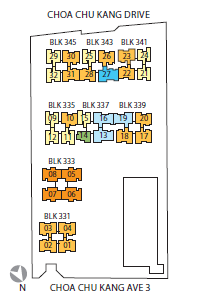 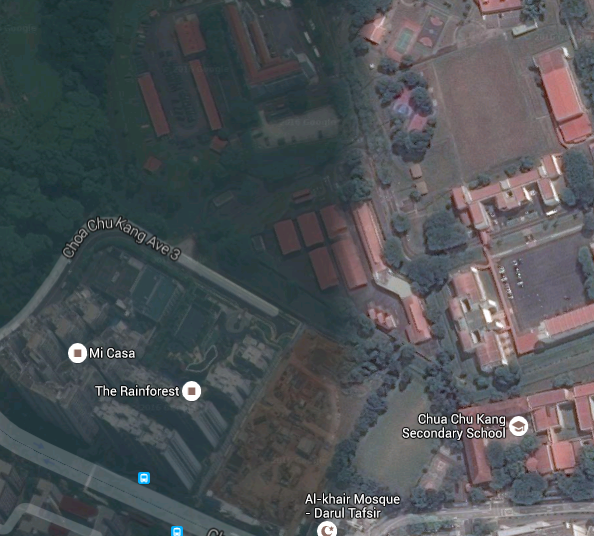 60% of the resident units are facing directly to the army camp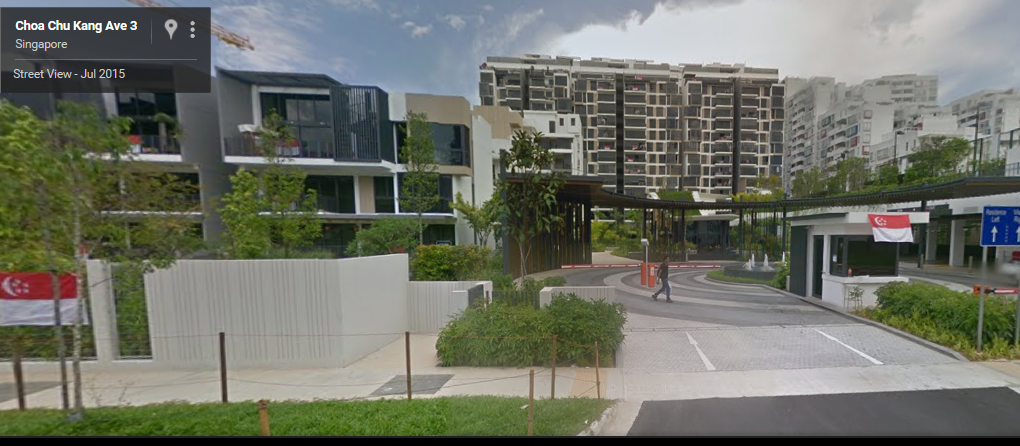 